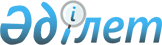 Об установлении ограничительных мероприятий
					
			Утративший силу
			
			
		
					Решение акима Махамбетского сельского округа Махамбетского района Атырауской области от 26 апреля 2018 года № 133. Зарегистрировано Департаментом юстиции Атырауской области 2 мая 2018 года № 4144. Утратило силу решением акима Махамбетского сельского округа Махамбетского района Атырауской области от 27 августа 2018 года № 233
      Сноска. Утратило силу решением акима Махамбетского сельского округа Махамбетского района Атырауской области от 27.08.2018 № 233 (вводится в действие по истечении десяти календарных дней после дня его первого официального опубликования).
      В соответствии со статьей 35 Закона Республики Казахстан от 23 января 2001 года "О местном государственном управлении и самоуправлении в Республике Казахстан", подпунктом 7) статьи 10-1 Закона Республики Казахстан от 10 июля 2002 года "О ветеринарии" и на основании представления главного государственного ветеринарно-санитарного инспектора Государственного учреждения "Махамбетская районная территориальная инспекция Комитета ветеринарного контроля и надзора Министерства сельского хозяйства Республики Казахстан" за № 08/82 от 16 марта 2018 года аким Махамбетского сельского округа РЕШИЛ:
      1. В связи с возникновением болезни бешенство среди собак установить ограничительные мероприятия по улице Казыбек би, дом № 69, расположенного в селе Махамбет, Махамбетского сельского округа.
      2. Рекомендовать коммунальному государственному предприятию на праве хозяйственного ведения "Махамбетская центральная районная больница" Управления здравоохранения Атырауской области (по согласованию), Республиканскому государственному учреждению "Махамбетское районное управление охраны общественного здоровья Департамента охраны общественного здоровья Атырауской области Комитета охраны общественного здоровья Министерства здравоохранения Республики Казахстан" (по согласованию) принять необходимые меры, вытекающие из данного решения.
      3. Контроль за исполнением настоящего решения оставляю за собой.
      4. Настоящее решение вступает в силу со дня государственной регистрации в органах юстиции и вводится в действие по истечении десяти календарных дней после дня его первого официального опубликования.
					© 2012. РГП на ПХВ «Институт законодательства и правовой информации Республики Казахстан» Министерства юстиции Республики Казахстан
				
      Исполняющий обязанности
акима сельского округа 

М. Баймишев

      "СОГЛАСОВАНО"

      Директор коммунального 
государственного предприятия
на праве хозяйственного ведения
"Махамбетская центральная
районная больница" Управления
здравоохранения Атырауской области
"26" апреля 2018 года

Е. Б. Суйеугалиев

      Руководитель Республиканского
государственного учреждения
"Махамбетское районное управление
охраны общественного здоровья
Департамента охраны общественного
здоровья Атырауской области
Комитета охраны общественного
здоровья Министерства
здравоохранения Республики Казахстан"
"26" апреля 2018 года

Л. Мамаева
